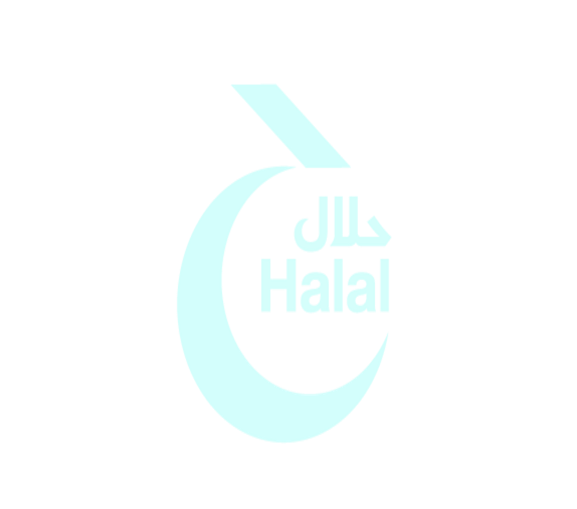 قائمة بالجهات المعترف بها من قبل مركز حلال - الهيئة العامة للغذاء والدواء للقيام بإصدار شهادات الحلال حسب الفئات المحددة في الجدولList of bodies recognized by Halal Center- Saudi Food and Drug Authority (SFDA) to issue Halal Certificates according to categories specified in the tableالرقمNo.اسم الشركة
Company Nameالنطاق
Scopeرقم الترخيص
Licence Noالفئة
Categoryتاريخ الاعتراف
Date of Recognitionالحالة
Statusملاحظات
Notice1Newzealand islamic development trustنيوزلندا
NewzealandSHC-01-f-19-NZL-001C, D, E13/1/2019مفعل
Activeباستثناء ذبح الدواجن وتجهيزها
excluding poultry slaughtering and processing2Uruguayan Islamic CenterالأوروجوايUruguaySHC-01-f-19-URY-001C 17/2/2019مفعل
Activeيشمل الأبقار والأغنام والدواجنInclude Bovine, Ovine & Poultry3FAMBRAS HALAL CERTIFICAÇÃO LTDAالبرازيل BrazilSHC-01-F-19- BRA -001C,D,E,L27/5/2019مفعل Active باستثناء الأغنام Excluding ovine slaughtering and processing 4SGS Gulf Ltdدول الخليج عدا المملكة العربية السعوديةGulf countries  Excluding Saudi Arabia  SHC-01-F-19- ARE -001C,D,E,F28/5/2019مفعل Active الرقمNo.اسم الشركة
Company Nameالنطاق
Scopeرقم الترخيص
Licence Noالفئة
Categoryتاريخ الاعتماد
Date of Accreditationالحالة
Statusملاحظات
Notice5MASTERCERT LLP  الهند  India     SHC-01-F-19- IND -001C,E 14/7/2019مفعل Activeباستثناء ذبح الدواجن وتجهيزها Excluding poultry slaughtering and processing6HALAL CORRECT POLAND بولنداPOLANDSHC-01-F-19-POL-001C,E15/09/2019مفعل Active باستثناء ذبح الأغنام وتجهيزهاExcluding ovine Slaughtering And Processing7Supreme Islamic Council of Halal Meats in Australia أستراليا AustraliaSHC-01-F-19-AUS-001C,E,L26/09/2019مفعل Activeباستثناء ذبح الدواجن وتجهيزها Excluding poultry Slaughtering and Processing 8Australian Halal Development and Accreditation (AHDAA) أستراليا AustraliaSHC-01-F-19-AUS-002C,E,D10/11/2019مفعل Active يشمل الأبقار والأغنام والدواجنInclude Bovine, Ovine & Poultry